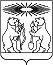 О внесении изменений в постановление администрации Северо-Енисейского района «Об утверждении административного регламента предоставления администрацией Северо-Енисейского района муниципальной услуги «Подготовка и выдача разрешений на строительство, реконструкцию объектов капитального строительства, а также на ввод объектов в эксплуатацию»В целях приведения административного регламента предоставления муниципальной услуги «Подготовка и выдача разрешений на строительство, реконструкцию объектов капитального строительства, а также на ввод объектов в эксплуатацию» в соответствие требованиям Градостроительного кодекса Российской Федерации, руководствуясь статьей 34 Устава Северо-Енисейского района, ПОСТАНОВЛЯЮ:1. Внести в постановление администрации Северо-Енисейского района от 18.10.2013 № 513-п «Об утверждении административного регламента предоставления администрацией Северо-Енисейского района муниципальной услуги «Подготовка и выдача разрешений на строительство, реконструкцию объектов капитального строительства, а также на ввод объектов в эксплуатацию» (действующее в редакции постановлений администрации Северо-Енисейского района от 22.05.2014 № 204-п; от 28.03.2016 № 138-п; от 27.04.2016 № 225/1-п; от 03.11.2016 № 730-п; от 02.02.2017 № 22-п; от 14.08.2017 № 324-п; от 02.04.2019 № 111-п; от 15.07.2019 № 245-п; от 27.09.2019 № 351-п; от 06.05.2020 № 165-п; от 19.11.2020 № 515-п; от 04.03.2021 № 114-п; от 11.10.2021 № 365-п; от 18.03.2022 № 111-п) (далее − постановление) следующие изменения:1) приложение к постановлению дополнить пунктом следующего содержания:«1.4.1. Выдача разрешений на строительство не требуется в случае:1) строительства, реконструкции гаража на земельном участке, предоставленном физическому лицу для целей, не связанных с осуществлением предпринимательской деятельности, или строительства, реконструкции на садовом земельном участке жилого дома, садового дома, хозяйственных построек, определенных в соответствии с законодательством в сфере садоводства и огородничества;2) строительства, реконструкции объектов индивидуального жилищного строительства (за исключением строительства объектов индивидуального жилищного строительства с привлечением денежных средств участников долевого строительства в соответствии с Федеральным законом от 30 декабря 2004 года N 214-ФЗ «Об участии в долевом строительстве многоквартирных домов и иных объектов недвижимости и о внесении изменений в некоторые законодательные акты Российской Федерации»);3) строительства, реконструкции объектов, не являющихся объектами капитального строительства;4) строительства на земельном участке строений и сооружений вспомогательного использования, критерии отнесения к которым устанавливаются Правительством Российской Федерации;5) изменения объектов капитального строительства и (или) их частей, если такие изменения не затрагивают конструктивные и другие характеристики их надежности и безопасности и не превышают предельные параметры разрешенного строительства, реконструкции, установленные градостроительным регламентом;6) капитального ремонта объектов капитального строительства, в том числе в случаях, определенных Правительством Российской Федерации, в которых при осуществлении капитального ремонта зданий, сооружений могут осуществляться замена и (или) восстановление несущих строительных конструкций объекта капитального строительства;7) строительства, реконструкции буровых скважин, предусмотренных подготовленными, согласованными и утвержденными в соответствии с законодательством Российской Федерации о недрах техническим проектом разработки месторождений полезных ископаемых или иной проектной документацией на выполнение работ, связанных с пользованием участками недр;8) строительства, реконструкции посольств, консульств и представительств Российской Федерации за рубежом;9) строительства, реконструкции объектов, предназначенных для транспортировки природного газа под давлением до 1,2 мегапаскаля включительно;10) размещения антенных опор (мачт и башен) высотой до 50 метров, предназначенных для размещения средств связи;11) иных случаях, если в соответствии с Градостроительным кодексом Российской Федерации, нормативными правовыми актами Правительства Российской Федерации, законодательством субъектов Российской Федерации о градостроительной деятельности получение разрешения на строительство не требуется.»;2) пункт 2.6.3 приложения к постановления дополнить абзацами 22-27 следующего содержания:«В случае, если строительство, реконструкция здания, сооружения осуществлялась с привлечением средств иных лиц, к заявлению о выдаче разрешения на ввод объекта капитального строительства в эксплуатацию наряду с документами, указанными в пункте 2.6.3 настоящего регламента, прикладываются договор или договоры, заключенные между застройщиком и иным лицом (иными лицами), в случае, если обязанность по финансированию строительства или реконструкции здания, сооружения возложена на иное лицо (иных лиц), и предусматривающие возникновение права собственности застройщика и (или) иного лица (иных лиц) на построенные, реконструированные здание, сооружение или на все расположенные в таких здании, сооружении помещения, машино-места, а также документы, подтверждающие исполнение застройщиком и иным лицом (иными лицами) обязательств по указанным договорам и содержащие согласие указанного лица (указанных лиц) на осуществление государственной регистрации права собственности указанного лица (указанных лиц) на предусмотренные ими объекты.За исключением случаев, когда на момент обращения застройщика с заявлением о выдаче разрешения на ввод объекта капитального строительства в эксплуатацию между застройщиком и иным лицом (иными лицами), с привлечением средств которых осуществлялись строительство, реконструкция здания, сооружения, не достигнуто соглашение о возникновении прав на построенные, реконструированные здание, сооружение или на все расположенные в таких здании, сооружении помещения, машино-места; при вводе в эксплуатацию многоквартирного дома или иного объекта недвижимости, строительство, реконструкция которых осуществлялись с привлечением денежных средств участников долевого строительства в соответствии с Федеральным законом от 30 декабря 2004 года N 214-ФЗ "Об участии в долевом строительстве многоквартирных домов и иных объектов недвижимости и о внесении изменений в некоторые законодательные акты Российской Федерации", многоквартирного дома, построенного, реконструированного жилищно-строительным кооперативом, в заявлении о выдаче разрешения на ввод объекта капитального строительства в эксплуатацию Застройщиком указываются:1) согласие Застройщика на осуществление государственной регистрации права собственности Застройщика на построенные, реконструированные здание, сооружение и (или) на все расположенные в таких здании, сооружении помещения, машино-места в случае, если строительство, реконструкция здания, сооружения осуществлялись Застройщиком без привлечения средств иных лиц;2) согласие Застройщика и иного лица (иных лиц) на осуществление государственной регистрации права собственности Застройщика и (или) указанного лица (указанных лиц) на построенные, реконструированные здание, сооружение и (или) на все расположенные в таких здании, сооружении помещения, машино-места в случае, если строительство, реконструкция здания, сооружения осуществлялись с привлечением средств иных лиц;3) сведения об уплате государственной пошлины за осуществление государственной регистрации прав;4) адрес (адреса) электронной почты для связи с Застройщиком, иным лицом (иными лицами) в случае, если строительство или реконструкция здания, сооружения осуществлялись с привлечением средств иных лиц.»;3) пункт 2.8 приложения к постановлению дополнить абзацем следующего содержания:«выдача разрешения на строительство не требуется в случаях, перечисленных в пункте 1.4.1 настоящего регламента»;4) приложение 2А к приложению к постановлению изложить в новой редакции согласно приложению к настоящему постановлению.2. Настоящее постановление подлежит опубликованию в газете «Северо-Енисейский вестник» и размещению на официальном сайте Северо-Енисейского района в информационно-телекоммуникационной сети «Интернет» (www.admse.ru).3. Настоящее постановление вступает в силу со дня, следующего за днем его официального опубликования в газете «Северо-Енисейский вестник».Временно исполняющий полномочияГлавы Северо-Енисейского района,первый заместитель главы района						   А.Э. ПерепелицаПриложениек постановлению администрацииСеверо-Енисейсого районаот 23.09.2022 г. № 413-пВ администрацию Северо-Енисейского района(отдел архитектуры и градостроительства)________________________________________________________________________________________________(Ф.И.О. (отчество при наличии) для граждан, наименование юр. лица)________________________________________________________________________________________________( паспортные данные гражданина)________________________________________________________________________________________________(в лице представителя по доверенности),________________________________________________________________________________________________(проживающего (ей) (зарегистрированного) по адресу):почтовый индекс______________ край____________________р-н __________________________________________________гп (п)_________________________________________________ул. ____________________ дом №_______, квартира_________ЗАЯВЛЕНИЕо выдаче разрешения на ввод в эксплуатацию законченногостроительством (реконструкцией) объекта капитального строительства (линейного объекта)Прошу выдать разрешение на ввод в эксплуатацию_________________________________________________________________________________________________________________(наименование объекта капитального строительства ________________________________________________________________________(линейного объекта) в соответствии с проектной документациейпо адресу: __________________________________________________________________(населенный пункт, улица, номер дома, корпуса)Застройщик _________________________________________________________________(физическое или юридическое лицо, обеспечивающее строительство на принадлежащем ему участке, адрес, телефон)________________________________________________________________________Строительство осуществлено генеральным подрядчиком _____________________________________(наименование юридического лица)________________________________________________________________________Сведения об объекте капитального строительства (линейного объекта)Сведения об уплате государственной пошлины за осуществление государственной регистрации прав: _________________________________________________________________________________________________________________________________________________________________________________________________________________________________________________________________________________________________________________.Адрес (адреса) электронной почты для связи с застройщиком, иным лицом (иными лицами) в случае, если строительство или реконструкция здания, сооружения осуществлялись с привлечением средств иных лиц: ___________________________________________________________________________________________________________________________________________________________________________________________________________.К заявлению прилагаются следующие документы:1) документ, подтверждающий полномочия физического лица на осуществление действий от имени Заявителя (физического лица) - доверенность, оформленная в соответствии с законодательством Российской Федерации (в случае обращения представителя Заявителя) на ___ л;2) документ, подтверждающий полномочия физического лица на осуществление действий от имени Заявителя (юридического лица) - доверенность, оформленная в соответствии с законодательством Российской Федерации, подписанная руководителем Заявителя или уполномоченным этим руководителем лицом; документ, удостоверяющий право (полномочия) руководителя юридического лица действовать от имени Заявителя без доверенности (в случае обращения представителя Заявителя) на ___ л;3) документ, подтверждающий заключение договора обязательного страхования гражданской ответственности владельца опасного объекта за причинение вреда в результате аварии на опасном объекте в соответствии с законодательством Российской Федерации об обязательном страховании гражданской ответственности владельца опасного объекта за причинение вреда в результате аварии на опасном объекте на ___ л;4) технический план объекта капитального строительства, подготовленный в соответствии с Федеральным законом от 13.07.2015 № 218-ФЗ «О государственной регистрации недвижимости» на ___ л;5) акт приемки выполненных работ по сохранению объекта культурного наследия, утвержденный соответствующим органом охраны объектов культурного наследия, определенным Федеральным законом от 25.06.2002 № 73-ФЗ «Об объектах культурного наследия (памятниках истории и культуры) народов Российской Федерации», при проведении реставрации, консервации, ремонта этого объекта и его приспособления для современного использования на ___ л;6) договор или договоры, заключенные между застройщиком и иным лицом (иными лицами), в случае, если обязанность по финансированию строительства или реконструкции здания, сооружения возложена на иное лицо (иных лиц), и предусматривающие возникновение права собственности застройщика и (или) иного лица (иных лиц) на построенные, реконструированные здание, сооружение или на все расположенные в таких здании, сооружении помещения, машино-места, а также документы, подтверждающие исполнение застройщиком и иным лицом (иными лицами) обязательств по указанным договорам и содержащие согласие указанного лица (указанных лиц) на осуществление государственной регистрации права собственности указанного лица (указанных лиц) на указанные объекты на ___ л.К заявлению прилагаются следующие документы, если они (их копии или сведения, содержащиеся в них) отсутствуют в распоряжении органов местного самоуправления либо подведомственных органам местного самоуправления организаций:1) акт приемки объекта капитального строительства (в случае осуществления строительства, реконструкции на основании договора строительного подряда), рекомендуемая форма - типовая межотраслевая форма № КС-11 (утверждена Постановлением Госкомстата России от 30.10.1997 № 71а «Об утверждении унифицированных форм первичной учетной документации по учету труда и его оплаты, основных средств и нематериальных активов, материалов, малоценных и быстроизнашивающихся предметов, работ в капитальном строительстве») на ___ л;2) акт, подтверждающий соответствие параметров построенного, реконструированного объекта капитального строительства проектной документации, в том числе требованиям энергетической эффективности и требованиям оснащенности объекта капитального строительства приборами учета используемых энергетических ресурсов, и подписанный лицом, осуществляющим строительство (лицом, осуществляющим строительство, и Застройщиком или техническим заказчиком в случае осуществления строительства, реконструкции на основании договора строительного подряда, а также лицом, осуществляющим строительный контроль, в случае осуществления строительного контроля на основании договора) на ___ л;3) акт о подключении (технологическом присоединении) построенного, реконструированного объекта капитального строительства к сетям инженерно-технического обеспечения (в случае, если такое подключение (технологическое присоединение) этого объекта предусмотрено проектной документацией) на ___ л;4) схема, отображающая расположение построенного, реконструированного объекта капитального строительства, расположение сетей инженерно-технического обеспечения в границах земельного участка и планировочную организацию земельного участка и подписанная лицом, осуществляющим строительство (лицом, осуществляющим строительство, и Застройщиком или техническим заказчиком в случае осуществления строительства, реконструкции на основании договора), за исключением случаев строительства, реконструкции линейного объекта на ___ л;К заявлению могут прилагаться следующие документы:1) правоустанавливающие документы на земельный участок, в том числе соглашение об установлении сервитута, решение об установлении публичного сервитута на ___ л;2) градостроительный план земельного участка, представленный для получения разрешения на строительство, или в случае строительства, реконструкции линейного объекта проект планировки территории и проект межевания территории (за исключением случаев, при которых для строительства, реконструкции линейного объекта не требуется подготовка документации по планировке территории), проект планировки территории в случае выдачи разрешения на ввод в эксплуатацию линейного объекта, для размещения которого не требуется образование земельного участка на ___ л;3) разрешение на строительство на ___ л;4) заключение органа государственного строительного надзора (в случае, если предусмотрено осуществление государственного строительного надзора в соответствии с частью 1 статьи 54 Градостроительного Кодекса РФ) о соответствии построенного, реконструированного объекта капитального строительства указанным в пункте 1 части 5 статьи 49 Градостроительного кодекса Российской Федерации требованиям проектной документации (в том числе с учетом изменений, внесенных в рабочую документацию и являющихся в соответствии с частью 1.3 статьи 52 Градостроительного кодекса Российской Федерации частью такой проектной документации), заключение уполномоченного на осуществление федерального государственного экологического надзора федерального органа исполнительной власти (далее − орган федерального государственного экологического надзора), выдаваемое в случаях, предусмотренных частью 5 статьи 54 Градостроительного кодекса Российской Федерации на ____ л. Ответ прошу направить следующим способом:Застройщик__________________________________________________________________________________(подпись, Ф.И.О., должность для юридических лиц)________________               датаАДМИНИСТРАЦИЯ СЕВЕРО-ЕНИСЕЙСКОГО РАЙОНАПОСТАНОВЛЕНИЕАДМИНИСТРАЦИЯ СЕВЕРО-ЕНИСЕЙСКОГО РАЙОНАПОСТАНОВЛЕНИЕ«  23  »   сентября  2022 г.№ 413-пгп Северо-Енисейскийгп Северо-ЕнисейскийНаименование показателяЕдиница измеренияФактически1. Общие сведения:Строительный объем – всегокуб. мв том числе надземной частикуб. мОбщая площадькв. мПлощадь застройкикв. мПлощадь встроенно-пристроенных помещенийкв. мКоличество зданий, сооружений шт.Количество этажейшт. в том числе подземныхшт.Сети и системы инженерно-технического обеспечения:сети электроснабжения;сети теплоснабжения;сети водоснабжения;сети канализации приборы учета воды и энергетических ресурсовЭскалаторышт.Инвалидные подъемникишт.Пандусышт.Материалы фундаментовМатериалы стенМатериалы перекрытийМатериалы кровлиКласс энергоэффективности зданияУдельный расход тепловой энергии на 1 кв. м площадикВт•ч/м2Материалы утепления наружных ограждающих конструкцийЗаполнение световых проемовСтоимость строительстватыс. руб.2. Нежилые объекты непроизводственного назначения(объекты здравоохранения, образования, культуры, отдыха, спорта и т.д.)2. Нежилые объекты непроизводственного назначения(объекты здравоохранения, образования, культуры, отдыха, спорта и т.д.)2. Нежилые объекты непроизводственного назначения(объекты здравоохранения, образования, культуры, отдыха, спорта и т.д.)Количество местшт.Количество посещенийшт.Торговая площадькв.м.3. Объекты жилого назначения3. Объекты жилого назначения3. Объекты жилого назначенияОбщая площадь жилых помещений (за исключением балконов, лоджий, веранд и террас)кв. мОбщая площадь жилых помещений (с учетом балконов, лоджий, веранд и террас)кв. мОбщая площадь нежилых помещенийкв.мПлощадь общего имущества в многоквартирном домекв. мКоличество этажейшт.в том числе подземныхшт.Количество секцийшт.Количество квартир/общая площадь, всегов том числе:шт./кв. м1-комнатныешт./кв. м2-комнатныешт./кв. м3-комнатныешт./кв. м4-комнатныешт./кв. мболее чем 4-комнатныешт./кв. м4. Объекты производственного назначения4. Объекты производственного назначения4. Объекты производственного назначенияТип объектаМощностьПроизводительность5. линейные объекты5. линейные объекты5. линейные объектыКатегория (класс)ПротяженностьмМощность (пропускная способность, грузооборот, интенсивность движения)Диаметры и количество трубопроводов, характеристики материалов трубТип (КЛ, ВЛ, КВЛ), уровень напряжения линий электропередачиСтроительство, реконструкция здания, сооружения осуществлялись застройщиком без привлечения средств иных лицСтроительство, реконструкция здания, сооружения осуществлялись застройщиком без привлечения средств иных лицСтроительство, реконструкция здания, сооружения осуществлялись исключительно с привлечением средств застройщика и иного лица (иных лиц) на которое возложена обязанность по финансированию строительства или реконструкции здания, сооружения (в случае, если обязанность по финансированию строительства или реконструкции здания , сооружения возложена на иное лица (иных лиц))Строительство, реконструкция здания, сооружения осуществлялись исключительно с привлечением средств застройщика и иного лица (иных лиц) на которое возложена обязанность по финансированию строительства или реконструкции здания, сооружения (в случае, если обязанность по финансированию строительства или реконструкции здания , сооружения возложена на иное лица (иных лиц))Согласие застройщика на осуществление государственной регистрации права собственности застройщика на построенные, реконструированные здание, сооружение и (или) на все расположенные в таких здании, сооружении помещения, машино-места в случае, если строительство, реконструкция здания, сооружения осуществлялись застройщиком без привлечения средств иных лицСогласие застройщика на осуществление государственной регистрации права собственности застройщика на построенные, реконструированные здание, сооружение и (или) на все расположенные в таких здании, сооружении помещения, машино-места в случае, если строительство, реконструкция здания, сооружения осуществлялись застройщиком без привлечения средств иных лицСогласие застройщика и иного лица (иных лиц) на осуществление государственной регистрации права собственности застройщика и (или) указанного лица (указанных лиц) на построенные, реконструированные здание, сооружение и (или) на все расположенные в таких здании, сооружении помещения, машино-места в случае, если строительство, реконструкция здания, сооружения осуществлялись с привлечением средств иных лицСогласие застройщика и иного лица (иных лиц) на осуществление государственной регистрации права собственности застройщика и (или) указанного лица (указанных лиц) на построенные, реконструированные здание, сооружение и (или) на все расположенные в таких здании, сооружении помещения, машино-места в случае, если строительство, реконструкция здания, сооружения осуществлялись с привлечением средств иных лицпочтовым отправлением по адресу: __________________________________________________________________по электронной почте: _____________________________________________________________________________обязуюсь получить нарочным: ______________________________________________________________________направлением в форме электронного документа в личный кабинет в федеральной государственной информационной системе «Единый портал государственных и муниципальных услуг (функций)»/ на региональном портале государственных и муниципальных услугнаправлением в форме электронного документа в личный кабинет в федеральной государственной информационной системе «Единый портал государственных и муниципальных услуг (функций)»/ на региональном портале государственных и муниципальных услугнаправлением в форме электронного документа в личный кабинет в единой информационной системе жилищного строительства»направлением в форме электронного документа в личный кабинет в единой информационной системе жилищного строительства»Я уведомлен, что в случае неявки в установленный срок для получения результата муниципальной услуги нарочным, он будет направлен мне почтовым отправлением, по адресу указанном в настоящем заявленииЯ уведомлен, что в случае неявки в установленный срок для получения результата муниципальной услуги нарочным, он будет направлен мне почтовым отправлением, по адресу указанном в настоящем заявленииЯ даю согласие на обработку персональных данных (в случае если Застройщиком является физическое лицо)